SECTION 27 41 16 INTEGRATED AUDIO-VIDEO SYSTEMS AND EQUIPMENT GUIDE SPECIFICATIONSpecifier: The Specifier/Design Professional is responsible for the accuracy of all project specifications, including system application and coordination with related sections.  This guide specification is provided as a convenience and requires editing to match actual project requirements.  CRESTRON ELECTRONICS, INC. SHALL NOT BE LIABLE FOR ANY DAMAGES ARISING OUT OF THE USE OF ANY OF ITS GUIDE SPECIFICATIONS.  For Crestron design assistance and design review please contact Sales Support Services Department at   800.237.2041 or techsales@crestron.com.Specifier:  Please see PART 4 for a listing of products specified in this Guide Specification.Table of Contents1	GENERAL	32	PRODUCTS	32.1	Smart Display Controller with HDMI® Connectivity	32.1.1	Basis of Design	32.1.2	Device Definition	32.1.3	Device Architecture	32.1.4	Functions	42.1.5	Connectors	52.1.6	Controls and Indicators	62.1.7	Compliance	73	EXECUTION	74	APPENDICES	74.1	SPECIFIED PRODUCTS	74.1.1	Crestron HD-CTL-101	74.2	Input / Output Connection Diagrams	74.2.1	HD-CTL-101	7GENERALNOT USED in this Guide Specification.  Specifier shall Specify PART 1 administrative and procedural requirements as needed.PRODUCTSSmart Display Controller with HDMI® ConnectivitySpecifier Note:The Crestron HD-CTL-101 is an 8K Smart Display Controller with HDMI® connectivity that provides a variety of options for controlling displays without a control processor. Ideal for unified communications, digital signage, and presentation spaces, the HD-CTL-101 can be configured to automatically power displays on and off based on schedule, room occupancy, or video sync detect.Basis of DesignCrestron HD-CTL-101Device DefinitionSmart display controller with the following capabilities:Automatic scheduled display power on/offCEC, RS-232, IR, and relay controlConfiguration via web interfaceDevice programming with control processor by same manufacturer not requiredPoE (Power over Ethernet) network poweredEDID management with support for custom formats and resolutions8K60 4:4:4, HDR, HDR10+, and Dolby Vision® supportSupport for 802.1X authentication, Active Directory® credential management, PKI authentication, TLS, SSH, and HTTPSSupport for proprietary remote configuration and monitoring software by same manufacturerDevice ArchitectureConstructionChassis: Metal, black finish, vented sidesMounting: Surface mountable or attachment to a single rack railDimensionsHeight: 1.20 in. (31 mm)Width: 5.93 in. (151 mm)Depth: 4.09 in. (104 mm)Weight: 0.90 lb. (0.40 kg)Environmental Operating ConditionsTemperature: 32° to 104° F (0° to 40° C)Humidity: 10% to 95% RH (noncondensing)FunctionsVideoInput signal TypesHDMI with HDR10, HDR10+Dolby vision™, Deep Color, 8K60 4:4:4 supportDVI and Dual-Mode DisplayPort™ interface compatibleOutput Signal TypesHDMI with HDR10, HDR10+Dolby Vision™, Deep Color, and 8K60 4:4:4 supportDVI compatibleAudioInput Signal TypesHDMI (Dual-Mode DisplayPort interface compatible)Formats: Dolby Digital®, Dolby Digital EX, Dolby Digital Plus, Dolby® TrueHD, Dolby Atmos®, DTS®, DTS-ES, DTS 96/24, DTS HD® High Res, DTS-HD Master Audio, DTS: X®, LPCM up to 8 channelsConnectorsHDMI IN(1) 19-pin Type A connector, femaleHDMI 2.1 compliant digital video / audio input (DVI and Dual-Mode DisplayPort interface compatible)HDMI OUT(1) 19-pin Type A connector, femaleHDMI digital video / audio output (DVI compatible)IN(1) 2-pin 3.5 mm detachable terminal block, Digital inputInput Voltage Range: 0-24 VDCLogic Threshold: ≥ 2.0 VDC 0 / low; ≤ 1.1 VDC 1 / highInput Impedance: 2.2 kΩ pulled up to 5 VCOM(1) 3-pin 3.5 mm detachable terminal blockBidirectional RS-232 portSupports RS-232 up to 115.2k baud with software handshakingIR(1) 2-pin 3.5 mm detachable terminal blockIR output control portSupports IR up to 60 kHzIR emitter probe by same manufacturer sold separatelyRELAY 1-2(2) 2-pin detachable terminal blocksComprised of 2 normally open, isolated relaysRated 1 A, 30 VAC / VDCMOV arc suppression across contactsEthernet 1(1) 8-pin RJ45 connector, female100BASE-TX/1000BASE-T Ethernet portProvides network connectivity to secondary deviceEthernet 2 PoE(1) 8-pin RJ45 connector, female100BASE-TX/1000BASE-T Ethernet portPoE Class 3 powered device (PD) port, 8.2 W maximumGround: (1) 6-32 screw, chassis ground lugControls and IndicatorsPWR(1) LEDAmber indicates that the device is bootingGreen indicates that the device is operationalHDMI IN(1) LEDGreen indicates an HDMI signalAmber indicates the device is ready for an HDMI signalHDMI OUT(1) LEDGreen indicates an HDMI signalAmber indicates the device is ready for an HDMI signalRESET: (1) LED indicates the device is being reset.ETHERNET 1(2) LEDs on RJ45 connectorGreen indicates that a 100BASE-TX link is establishedFlashing amber indicates Ethernet activityETHERNET 2 PoE(2) LEDs on RJ45 connectorGreen indicates that a 100BASETX link is establishedFlashing amber indicates Ethernet activityComplianceRegulatory Model: M202116001EXECUTIONNOT USED in this Guide Specification.  Specifier shall Specify PART 3 On-Site work as needed.  APPENDICESSPECIFIED PRODUCTSSpecifier Note: This Article includes Crestron products specified in this Guide Specification document.  This Article is for reference only and should not be required in actual project manual unless included in an overall system equipment list.  Crestron HD-CTL-101Input / Output Connection DiagramsHD-CTL-101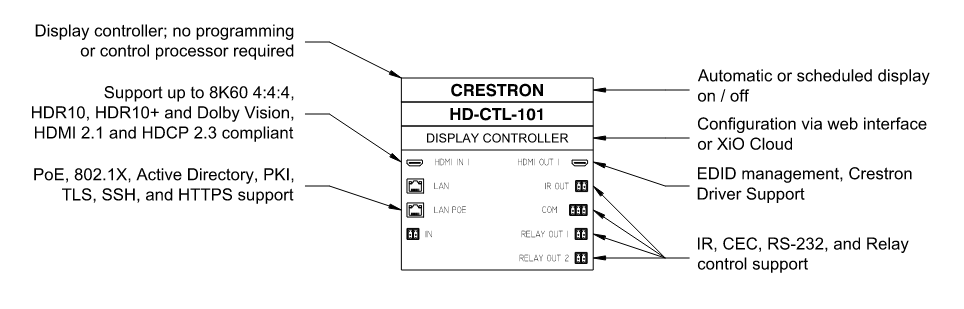 